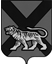 ТЕРРИТОРИАЛЬНАЯ ИЗБИРАТЕЛЬНАЯ КОМИССИЯ ХАНКАЙСКОГО РАЙОНАР Е Ш Е Н И Е03.03.2016 		                 с. Камень-Рыболов	                              № 3/7В соответствии со статьей 5 Федерального закона от 28.11.2015 № 354-ФЗ «О внесении изменений в отдельные законодательные акты Российской Федерации в целях совершенствования мер по противодействию коррупции» и статьей 1 Закона Приморского края от 22.12.2015 № 745-КЗ «О внесении изменений в Закон Приморского края «О государственных должностях Приморского края» территориальная избирательная комиссия Ханкайского района РЕШИЛА:1. Внести в  Регламент территориальной избирательной комиссии Хан-кайского района, утвержденный решением территориальной избирательной комиссии Ханкайского района от 25.02.2014 №46/199, следующие изменения и дополнения:1) статью 8 дополнить абзацами следующего содержания:«Председатель Комиссии не вправе:1) замещать другие должности в органах государственной власти и органах местного самоуправления;2) заниматься предпринимательской деятельностью лично или через доверенных лиц, а также участвовать в управлении хозяйствующим субъектом (за исключением жилищного, жилищно-строительного, гаражного кооперативов, садоводческого, огороднического, дачного потребительских кооперативов, товарищества собственников недвижимости и профсоюза, зарегистрированного в установленном порядке, совета муниципальных образований субъекта Российской Федерации, иных объединений муниципальных образований); 3) заниматься другой оплачиваемой деятельностью, кроме преподавательской, научной и иной творческой деятельности. При этом преподавательская, научная и иная творческая деятельность не может финансироваться исключительно за счет средств иностранных государств, международных и иностранных организаций, иностранных граждан и лиц без гражданства, если иное не предусмотрено международными договорами Российской Федерации, законодательством Российской Федерации или договоренностями на взаимной основе федеральных органов государственной власти с государственными органами иностранных государств, международными или иностранными организациями;4) быть поверенными или иными представителями по делам третьих лиц в органах государственной власти и органах местного самоуправления, если иное не предусмотрено федеральными законами;5) использовать в неслужебных целях информацию, средства материально-технического, финансового и информационного обеспечения, предназначенные только для служебной деятельности;6) получать гонорары за публикации и выступления в качестве лица, замещающего государственную должность Приморского края;7) получать в связи с выполнением служебных (должностных) обязанностей не предусмотренные законодательством Российской Федерации вознаграждения (ссуды, денежное и иное вознаграждение, услуги, оплату развлечений, отдыха, транспортных расходов) и подарки от физических и юридических лиц. Подарки, полученные в связи с протокольными мероприятиями, со служебными командировками и с другими официальными мероприятиями, признаются собственностью Приморского края и передаются по акту в территориальную избирательную комиссию Ханкайского района. Сдав подарок, полученный им в связи с протокольным мероприятием, со служебной командировкой и с другим официальным мероприятием, он может его выкупить в порядке, устанавливаемом нормативными правовыми актами Российской Федерации;8) принимать вопреки установленному порядку почетные и специальные звания, награды и иные знаки отличия (за исключением научных и спортивных) иностранных государств, международных организаций, политических партий, иных общественных объединений и других организаций;9) выезжать в служебные командировки за пределы Российской Федерации за счет средств физических и юридических лиц, за исключением служебных командировок, осуществляемых в соответствии с законодательством Российской Федерации, по договоренностям государственных органов Российской Федерации, государственных органов субъектов Российской Федерации или муниципальных органов с государственными или муниципальными органами иностранных государств, международными или иностранными организациями;10) входить в состав органов управления, попечительских или наблюдательных советов, иных органов иностранных некоммерческих неправительственных организаций и действующих на территории Российской Федерации их структурных подразделений, если иное не предусмотрено международными договорами Российской Федерации, законодательством Российской Федерации или договоренностями на взаимной основе федеральных органов государственной власти с государственными органами иностранных государств, международными или иностранными организациями;11) разглашать или использовать в целях, не связанных с выполнением служебных обязанностей, сведения, отнесенные в соответствии с федеральным законом к информации ограниченного доступа, ставшие ему известными в связи с выполнением служебных обязанностей.Председатель комиссии обязан ежегодно не позднее 30 апреля года, следующего за отчетным, представлять сведения о своих доходах, об имуществе и обязательствах имущественного характера, а также сведения о доходах, об имуществе и обязательствах имущественного характера своих супруги (супруга) и несовершеннолетних детей.Председатель комиссии обязан ежегодно не позднее 30 апреля года, следующего за отчетным, представлять сведения о своих расходах, а также о расходах своих супруги (супруга) и несовершеннолетних детей по каждой сделке по приобретению земельного участка, другого объекта недвижимости, транспортного средства, ценных бумаг, акций (долей участия, паев в уставных (складочных) капиталах организаций), совершенной им, его супругой (супругом) и (или) несовершеннолетними детьми в течение календарного года, предшествующего году представления сведений, если общая сумма таких сделок превышает общий доход данного лица и его супруги (супруга) за три последних года, предшествующих отчетному периоду, и об источниках получения средств, за счет которых совершены эти сделки, в порядке, установленном постановлением Губернатора Приморского края.В случае возникновения у председателя Комиссии личной заинтересованности, которая приводит или может привести к конфликту интересов, он обязан незамедлительно уведомить об этом Избирательную комиссию Приморского края в письменной форме. Если владение председателем Комиссии приносящими доход ценными бумагами, акциями (долями участия в уставных капиталах организаций) приводит или может привести к конфликту интересов, он обязан передать принадлежащие ему указанные ценные бумаги, акции (доли участия, паи в уставных (складочных) капиталах организаций) в доверительное управление в соответствии с гражданским законодательством Российской Федерации.Председателю Комиссии, а также супругу (супруге) и несовершеннолетним детям его запрещается открывать и иметь счета (вклады), хранить наличные денежные средства и ценности в иностранных банках, расположенных за пределами территории Российской Федерации, владеть и (или) пользоваться иностранными финансовыми инструментами.»; 2) статью 13 дополнить абзацем следующего содержания: «В случае досрочного освобождения  заместителя председателя или секретаря Комиссии новые выборы проводятся не позднее чем через 15 дней со дня их освобождения в порядке, установленном настоящим Регламентом.»;         3) в статье 16 исключить строку           « - составлять протоколы об административных правонарушениях»;         4) абзац второй статьи 24 изложить в следующей редакции:         «Исключительно на заседаниях Комиссии решаются вопросы:         - избрания на должности и освобождении от должностей заместителя председателя и секретаря Комиссии;        - распределения обязанностей между членами Комиссии с правом решающего голоса;        - принятия Регламента Комиссии, внесения в него изменений и дополнений;- утверждения планов работы Комиссии;        - распределения средств, выделенных на подготовку и проведение выборов, референдума; - регистрации кандидатов (списков кандидатов), уполномоченных представителей избирательных объединений, инициативных групп по проведению референдума, инициативных агитационных групп, инициативных групп при проведении голосования по отзыву, доверенных лиц в случаях, предусмотренных федеральным законодательством, законодательством Приморского края;- утверждения формы и текста избирательных бюллетеней, бюллетеней для голосования на референдуме, формы списка избирателей, участников референдума, иных документов;- об аннулировании регистрации кандидата (списка кандидатов);        - установления итогов голосования;        - рассмотрения жалоб и заявлений на решения и действия (бездействия) участковых комиссий, нарушающих избирательные права граждан и право граждан на участие в референдуме, и принятия по ним мотивированных решений;        - отмены решений участковых избирательных комиссий, комиссий референдума;        - формирования участковых избирательных комиссий, освобождения членов участковых избирательных комиссий с правом решающего голоса до истечения срока полномочий, а также назначения новых членов участковых избирательных комиссий с правом решающего голоса взамен выбывших в случаях и в порядке, предусмотренном Федеральным законом, законодательством Приморского края.»;         5) статью 25 дополнить абзацем следующего содержания: «На заседаниях Комиссии в соответствии с распоряжениями Председателя обязаны присутствовать работники аппарата Комиссии.»;6) абзац второй статьи 29 изложить в следующей редакции:       «К протоколу прилагаются принятые в ходе заседания решения Комиссии, инструкции и другие акты, а также разъяснения, заявления и обращения Комиссии, особые мнения членов Комиссии.».2. Разместить настоящее решение на официальном сайте органов местного самоуправления «Ханкайский муниципальный район» в разделе «Территориальная избирательная комиссия».Председатель комиссии                                                                    О.В. Гурулева Секретарь комиссии                                                                       А.М. ИващенкоО внесении изменений и дополнений в Регламент территориальной избирательной комиссии Ханкайского района, утвержденный решением территори-альной избирательной комиссии Хан-кайского района от 25.02.2014 №46/199